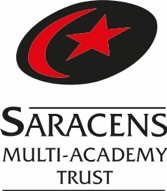 Saracens High School LGB – Meeting attendance record 2021 - 2022X – attended A – AbsentSaracens High School LGB Resources Committee – Meeting attendance record 2021 - 2022X – attended A – Absent Saracens High School LGB Outcomes Committee – Meeting attendance record 2021 – 2022X – attended A – AbsentGovernorTerm of office27 Sep 202111Oct 202129Nov 202114Mar 202227Jun 2022AttendedHoward Berg8/7/21 – 7/7/25XXXXX5/5Ann Bunyard1/9/18 –31/8/22XXXXX5/5Katie Carr8/7/21 – 7/7/25XXXXX5/5Julian Cater11/5/20-10/5/24XXXXX5/5Matt Clackett1/10/18 – 30/09/22XXXAX4/5Lynda Corry1/9/18 –31/8/22AXXAX3/5Jim Dickin25/11/19 –24/11/23XXXXX4/5David Gilani1/9/18 –31/8/22XXXXX5/5Peter Harvey1/10/18 –30/9/22XXXXX5/5George Nnochiri28/3/19 –27/3/23XXXXX5/5Kevin Perry1/9/18 –31/8/22XXXXX5/5Ruth Sack8/7/21 – 7/7/25XXXXX5/5Matt StevensEx officioXXXXX5/5Ali Yussuf Abdi28/3/119 –27/AXXXX4/5Governor22Nov 202107 Feb 202220Jun 2021AttendedHoward BergAAX2/3Katie CarrXXX3/3Julian CaterXXX3/3Matt ClackettXXA3/3Peter HarveyXXX3/3George NnochiriXXA2/3Kevin PerryXXX3/3Matt StevensXXX3/3Governor22 Nov 202107 Feb 202220 Jun 2022AttendedAnn BunyardXAX2/3Lynda CorryAAX1/3Jim DickinXXA2/3David GilaniXXX3/3Kevin PerryXXX3/3Ruth SackXXX3/3Ali Yussuf AbdiAXA1/3Matt StevensXXX3/3